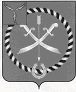 СОВЕТМУНИЦИПАЛЬНОГО ОБРАЗОВАНИЯ ГОРОД РТИЩЕВОРТИЩЕВСКОГО МУНИЦИПАЛЬНОГО РАЙОНАСАРАТОВСКОЙ ОБЛАСТИР Е Ш Е Н И Е от 25 апреля 2018 года № 64-326О проекте решения Совета муниципальногообразования город Ртищево «О внесении изменений в Устав муниципального образования город Ртищево»	На основании Федерального закона от 6 октября . №131-ФЗ «Об общих принципах организации местного самоуправления в Российской Федерации», Федерального закона от 21.07.2005 № 97-ФЗ «О государственной регистрации уставов муниципальных образований», Устава  муниципального образования город Ртищево Ртищевского муниципального района Саратовской области Совет муниципального образования город РтищевоРЕШИЛ:	1. Принять проект решения Совета муниципального образования город Ртищево «О внесении изменений в Устав муниципального образования город Ртищево» согласно приложению № 1 к настоящему решению.2. Провести 08 мая 2018 года в 11 часов 00 минут в центральной библиотеке города Ртищево по адресу: ул. Алексея Громова, д. 5. публичные слушания по обсуждению проекта решения Совета муниципального образования город Ртищево «О внесении изменений в Устав муниципального образования город Ртищево».3. Создать рабочую группу по организации проведения публичных слушаний согласно приложению № 2 к настоящему решению.	4. Настоящее решение опубликовать в газете «Перекрёсток России» и разместить на официальном сайте администрации Ртищевского муниципального района Саратовской области в информационно-телекоммуникационной сети «Интернет».5. Настоящее решение вступает в силу со дня его официального опубликования.	6. Контроль за исполнением настоящего решения возложить на постоянную депутатскую комиссию Совета муниципального образования город Ртищево по законности.Глава муниципального образования город Ртищево 									    А.А. Бисеров                                                                                                    Приложение  к решению                                                                                                     Совета муниципального  образования город Ртищево  от 25 апреля 2018 года № 64-326Р Е Ш Е Н И Е (проект)О внесении изменений в Устав муниципального образования город Ртищево На основании Федерального закона от 6 октября . №131-ФЗ «Об общих принципах организации местного самоуправления в Российской Федерации», Федерального закона от 21.07.2005 № 97-ФЗ «О государственной регистрации уставов муниципальных образований», Устава  муниципального образования город Ртищево Ртищевского муниципального района Саратовской области Совет муниципального образования город РтищевоРЕШИЛ:1. Внести в Устав муниципального образования город Ртищево, принятый решением Совета муниципального образования город Ртищево от 29 ноября 2005 года № 8 (с изменениями и дополнениями от 29 мая 2006 года № 9-50, от 19 октября 2006 года № 12-74, от 28 сентября 2007 года № 20-128, от 28 февраля 2008 года № 27-162, от 28 июля 2009 года № 9-59, от 25 марта 2010 года № 17-114, от 21 апреля 2011 года № 31-185, от 23 марта 2012 года № 41-263, от 5 марта 2013 года №56-326, от 7 марта 2014 года № 9-44, от 22 января 2015 года № 19-105, от 7 июля 2015 года № 23-126, от 29 апреля 2016 года № 34-184, от 16 августа 2016 года № 37-201, от 24 мая 2017 года № 51-259, от 2 октября 2017 года № 54-276) следующие изменения:	- в статье 19:	1.1. часть 3 изложить в следующей редакции: «3. Из числа депутатов Совета открытым голосованием простым большинством голосов от установленного числа депутатов избирается заместитель главы – секретарь Совета, который осуществляет свои полномочия на непостоянной бесплатной основе. Порядок избрания заместителя главы – секретаря Совета определяется Регламентом Совета.»; - статью 23 изложить в следующей редакции: 1.2. «Статья 23. Статус депутата Совета1. Депутату Совета обеспечиваются условия для беспрепятственного осуществления своих полномочий. Депутаты Совета осуществляют свою деятельность на непостоянной основе. 2. Депутаты Совета избираются на срок полномочий Совета. Начало и окончание полномочий депутата определяются в соответствии с федеральным законом.3. Депутатом Совета может быть избран гражданин Российской Федерации, обладающий избирательным правом и достигший на день голосования возраста 18 лет.4. Депутаты информируют избирателей о своей деятельности во время встреч с ними, а также через средства массовой информации.5. Порядок осуществления депутатами своих полномочий, порядок проведения депутатских отчетов, устанавливаются решениями Совета, в соответствии с федеральным законодательством.6. Порядок и основания прекращения полномочий депутатов Совета определяются и регулируются федеральным законодательством, настоящим Уставом.7. Депутат, член выборного органа местного самоуправления, выборное должностное лицо местного самоуправления, иное лицо, замещающее муниципальную должность, должны соблюдать ограничения, запреты, исполнять обязанности, которые установлены Федеральным законом от 25 декабря 2008 года № 273-ФЗ "О противодействии коррупции" и другими федеральными законами. Полномочия депутата и иных лиц, замещающих муниципальную должность, прекращаются досрочно в случае несоблюдения ограничений, запретов, неисполнения обязанностей, установленных Федеральным законом от 25 декабря 2008 года № 273-ФЗ "О противодействии коррупции", Федеральным законом от 3 декабря 2012 года № 230-ФЗ "О контроле за соответствием расходов лиц, замещающих государственные должности, и иных лиц их доходам", Федеральным законом от 7 мая 2013 года № 79-ФЗ "О запрете отдельным категориям лиц открывать и иметь счета (вклады), хранить наличные денежные средства и ценности в иностранных банках, расположенных за пределами территории Российской Федерации, владеть и (или) пользоваться иностранными финансовыми инструментами.- статью 23.1 исключить.             2. Направить настоящее решение на государственную регистрацию в Управление Министерства юстиции Российской Федерации по Саратовской области. 3. Настоящее решение опубликовать в газете «Перекрёсток России» и разместить на официальном сайте администрации Ртищевского муниципального района Саратовской области в информационно-телекоммуникационной сети «Интернет».4. Пункт 1 настоящего решения вступает в силу со дня его официального опубликования после его государственной регистрации. 5. Контроль за исполнением настоящего решения возложить на постоянную депутатскую комиссию Совета муниципального образования город Ртищево по законности.Глава муниципального образования город Ртищево		    						              А.А. БисеровЗаместитель главы – секретарь Совета муниципального образования город Ртищево 								            Л.В. Соловьева                                                                       Приложение № 2 к решению                                                                                      Совета муниципального образования                                             город Ртищево                                                                           от 25 апреля 2018 года № 64-326Состав рабочей группы по организации публичных слушаний:Председатель:                        Л.В. Соловьева - заместитель главы – секретарь                                                 Совета муниципального образования город Ртищево;Члены:                                      Н.А. Кузнецова - председатель постоянной депутатской                                                комиссии по законности;                                                     И.В. Костина – начальник отдела кадровой и правовой                                              работы администрации Ртищевского муниципального                                               района    (по    согласованию);                                                                                                                                                           И.Н. Совцова -  консультант отдела кадровой и правовой                                             работы администрации Ртищевского муниципального                                                              района (по согласованию).